METECCasey FieldsDunlop RoadThe TeardropBazalgette CrescentRocco DriveAddressGoogle Map LinkDistance (1 lap)1.21 KmElevation Gain (1 lap) 3 metresDirection:MapAnti Clockwise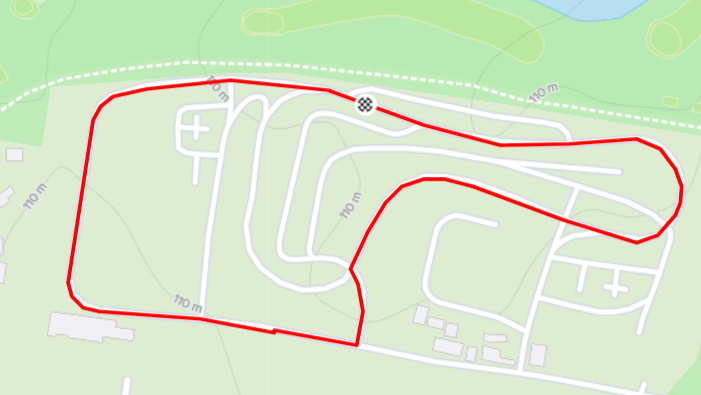 Profile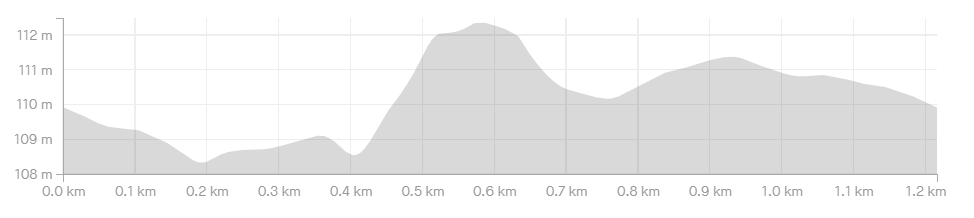 AddressGoogle Map LinkDistance (1 lap)2.25 KmElevation Gain (1 lap) 7 metresDirectionMapAnti Clockwise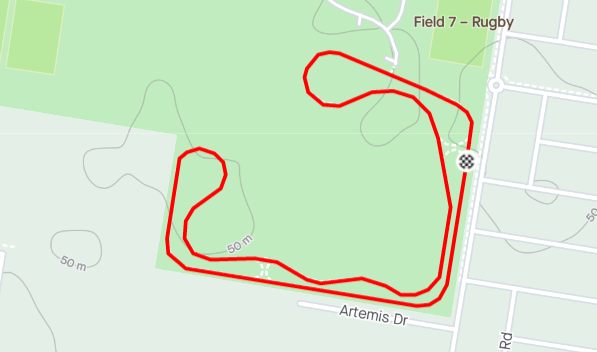 Profile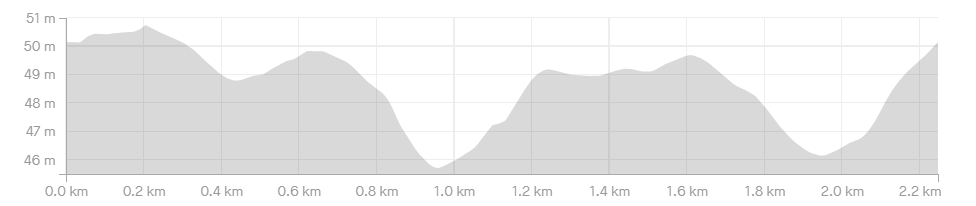 AddressGoogle Map LinkDistance (1 lap)1.40 KmElevation Gain (1 lap) 5 metresDirectionMapAnti Clockwise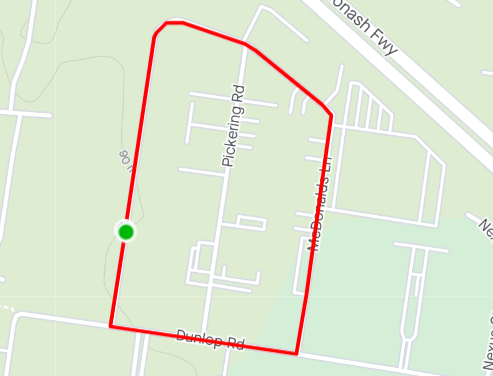 Profile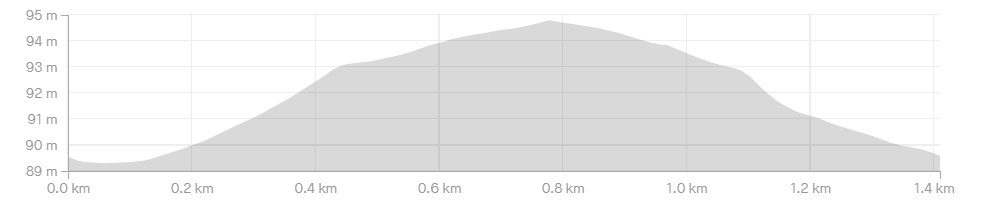 AddressGoogle Map LinkDistance (1 lap)0.98 KmElevation Gain (1 lap) 28 metresDirectionMapAnti Clockwise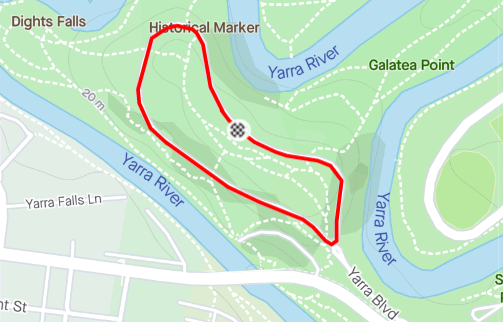 Profile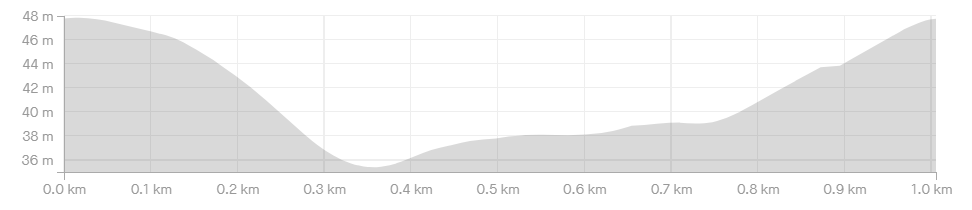 AddressGoogle Map LinkDistance (1 lap)1.59 KmElevation Gain (1 lap) 0 metresDirectionMapAnti Clockwise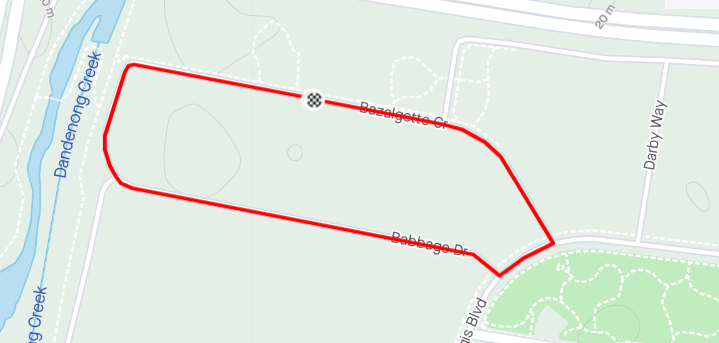 Profile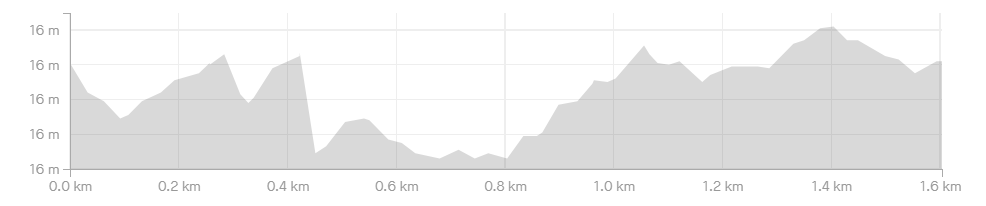 AddressGoogle Map LinkDistance (1 lap)0.99 KmElevation Gain (1 lap) 14 metresDirectionMapAnti Clockwise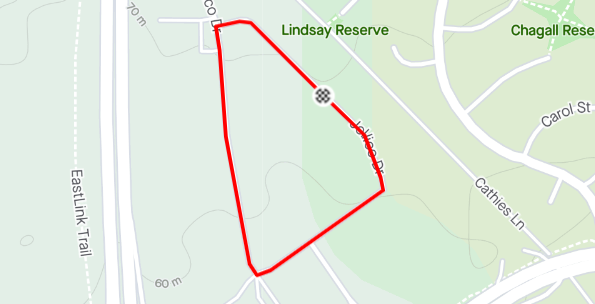 Profile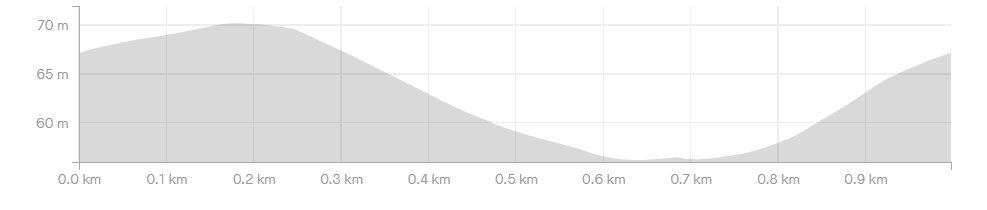 